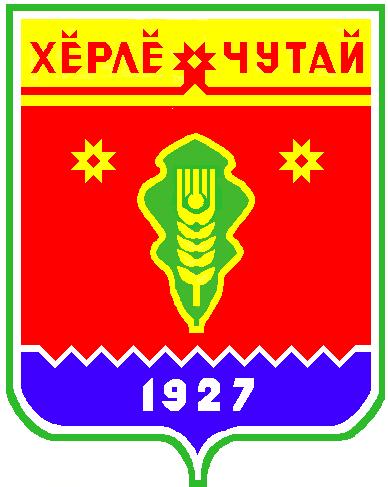 Прокуратура района напоминает о необходимости соблюдения правил поведения на водоемахУважаемые  родители!Согласно мерам обеспечения безопасности детей на воде, содержащихся в методических рекомендациях МЧС, взрослые обязаны не допускать купания детей в неустановленных местах, шалостей на воде, плавания на не приспособленных для этого средствах (предметах) и других нарушений правил безопасности на воде.Купание детей разрешается только группами не более 10 чел. и продолжительностью не свыше 10 мин.За купающимися детьми должно вестись непрерывное наблюдение.Купающимся детям запрещается нырять с перил, мостков, заплывать за границу плавания.Во время купания детей на участке запрещается: купание и нахождение посторонних лиц, катание на лодках и катерах, а также игры и спортивные мероприятия.Кроме того, не допускается купание в местах, где это запрещено.Не следует входить или прыгать в воду после длительного пребывания на солнце, так как при охлаждении в воде наступает сокращение мышц, что может повлечь остановку сердца.Строго контролируйте нахождения ребенка в воде, чтобы избежать переохлаждения.Для детей, которые плохо плавают, применяйте специальные средства безопасности, надувные нарукавники или жилеты.Объясните детям, что опасно плавать на надувных матрацах, игрушках или автомобильных шинах.Не проходите мимо случаев появления детей у воды без сопровождения взрослых.Обучите детей не только плаванию, но и правилам поведения в критических ситуациях, объясните опасность водоворотов, судорог, больших волн, сильных течений и т.д.Научите азам техники спасения утопающих, если вы не можете сделать это сами, то сходите к инструктору по плаванию.Помните, что статьей 63 Семейного Кодекса РФ установлено, что родители несут ответственность за воспитание и развитие своих детей. Они обязаны заботиться о здоровье, физическом, психическом, духовном и нравственном развитии своих детей.Статьей 5.35 КоАП РФ установлена административная ответственность за неисполнение родителями или иными законными представителями несовершеннолетних обязанностей по содержанию и воспитанию несовершеннолетних.Кроме того, согласно статье 109 Уголовного Кодекса РФ предусмотрена уголовная ответственность за причинение смерти по неосторожности.И помните, что потеря ребенка страшнее любой санкции закона, Вы в ответе за жизнь своих детей! На неисполнение требований прокурора привлечь по ст.17.7 КоАП РПОСТАНОВЛЕНИЕадминистрации  Питеркинского сельского поселенияКрасночетайского района Чувашской РеспубликиО  проведении торгов (открытого аукциона)от 11 августа 2020 года  № 30          В соответствии со ст. 39.11.  Земельного Кодекса Российской Федерации от 25.10.2001 №136-ФЗ,  администрация  Питеркинского сельского поселения Красночетайского  района п о с т а н о в л я е т:      1. Провести торги в форме открытого аукциона по предоставлению  земельного  участка  в  собственность согласно приложению.      2.  Начальную цену земельного участка определить на основании оценки независимого оценщика.      3.   Задаток установить  в размере 20 % от начальной цены земельного участка.      4.  Опубликовать сообщение о проведении торгов в форме открытого аукциона, на сайте  www.torgi.gov.ru, в информационной издании «Вестник Питеркинского сельского поселения»   и  на сайте администрации Питеркинского сельского поселения  Красночетайского района Чувашской Республики.      5. Специалисту администрации Питеркинского сельского поселения Красночетайского района по результатам торгов подготовить проект договора купли-продажи земельного участка.  Глава  Питеркинскогосельского поселения                                                                                                                                       В.Г.Михуткин                                                             Приложение к постановлению                                                                                                                                        администрации Питеркинскогосельского поселения Красночетайского                                                                                                                            района Чувашской Республики                                                                                                                              от 11 августа 2020 г.  № 30ПОСТАНОВЛЕНИЕадминистрации  Питеркинского сельского поселенияКрасночетайского района Чувашской РеспубликиО внесении изменений в постановление № 60  от 29.11.2017 «Об утверждении административного регламента администрации Питеркинского сельского поселения Красночетайского района предоставления муниципальной услуги «Выдача разрешения на ввод объекта в эксплуатацию»от 11 августа 2020 года  № 31  В соответствии с Федеральным законом от 27 декабря 2018 г. № 522-ФЗ "О внесении изменений в отдельные законодательные акты Российской Федерации в связи с развитием систем учета электрической энергии (мощности) в Российской Федерации" администрация Питеркинского сельского поселения Красночетайского района Чувашской Республики постановляет: 1. Внести изменения в  Административный регламент администрации Питеркинского сельского поселения Красночетайского района предоставления муниципальной услуги «Выдача разрешения на ввод объекта в эксплуатацию», утвержденный постановлением  администрации Питеркинского сельского поселения Красночетайского района Чувашской Республики от 29.11.2017 №60 следующие изменения:1.1.  Абзац 8 пункта 2.6.1  раздела 2 дополнить словами:«а также документы, подтверждающие передачу гарантирующим поставщикам электрической энергии многоквартирных домов и помещений в многоквартирных домах, подписанные представителями гарантирующих поставщиков электрической энергии.».2. Настоящее постановление вступает в силу с 1 января 2021 года и подлежит опубликованию в периодическом печатном издании «Вестник Питеркинского сельского поселения».Глава  Питеркинскогосельского поселения                                                                                                                     В.Г.Михуткин   	№п/пРазрешенное       использованиеМестоположение земельного участкаПлощадь (кв. м), кадастровый номер земельного             участкаВид праваКатегория земель1Для ведения сельскохозяйственного производстваЧувашская Республика, Красночетайский район, сельское поселение Питеркинское112221:15:190109:367Собственностьземли сельскохозяйственного назначенияВЕСТНИКПитеркинского сельского поселенияТир. 100 экз.д. Питеркино, ул. Новая, 1krchet-piter@cap.ruНомер сверстан  специалистом администрации  Питеркинского  сельского поселенияОтветственный за выпуск:В.Г.МихуткинВыходит на русском  языке